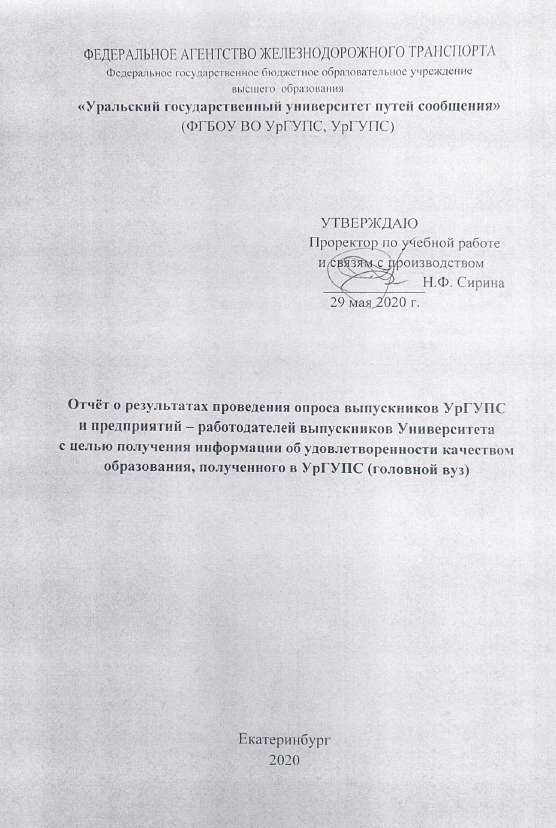 Оценка качества подготовки в УрГУПС осуществляется ежегодно на системной основе. Такая система включает в себя мероприятия по сбору данных о качестве подготовки в Университете, анализ полученной информации в соотношении с методологией проектирования и реализации образовательных программ, проведение корректирующих мер, проведение действий по улучшению. Стандарт СТО УрГУПС 1.2.10-2019 «СМК. Обратная связь от потребителя» (см. http://www.usurt.ru/about/sistema-menedzhmenta-kachestva/dokumentaciya-smk-urgups) устанавливает требования к руководящему составу Университета по получению и обработке данных от потребителя образовательной деятельности вуза. Так, ежегодно проводится анкетирование выпускников УрГУПС о качестве полученного образования, анкетирование и запрос работодателя Университета с оценкой готовности выпускников УрГУПС к профессиональной деятельности. Материалы размещены на сайте УрГУПС (см.https://www.usurt.ru/about/sistema-menedzhmenta-kachestva/reviews ).Пунктом 3 Плана мероприятий по совершенствованию механизма сбора информации о профессиональной и иной деятельности граждан, в том числе о ее соответствии полученной квалификации, утвержденного Заместителем Председателя Правительства РФ Т.А. Голиковой 20 июня 2019 г. №6644п-П12, предусматривающего опрос выпускников образовательных организаций высшего образования и представителей объединений работодателей с целью получения информации об удовлетворенности качеством полученного образования. Для реализации указанного мероприятия Минобрнауки России сформировал анкеты для проведения такого опроса (Приложение 1 и Приложение 2). Методика проведения анкетирования и сбора данных о качестве подготовки в УрГУПС представлена в распоряжении проректора по учебной работе и связям с производством от 27.04.2020, №44-р .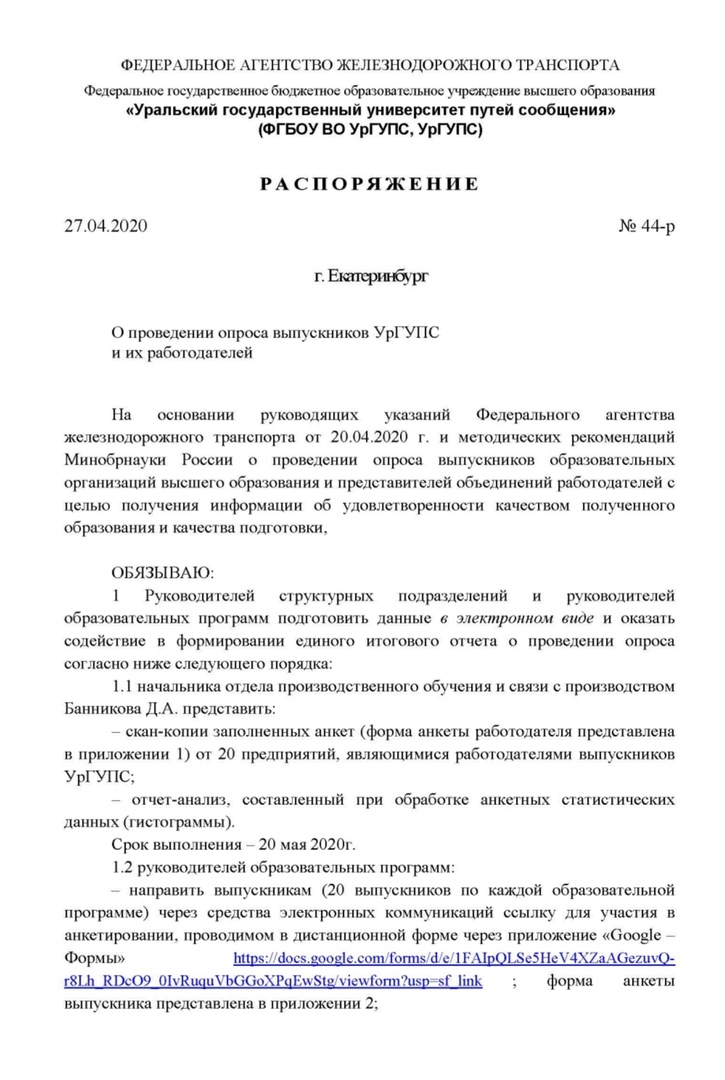 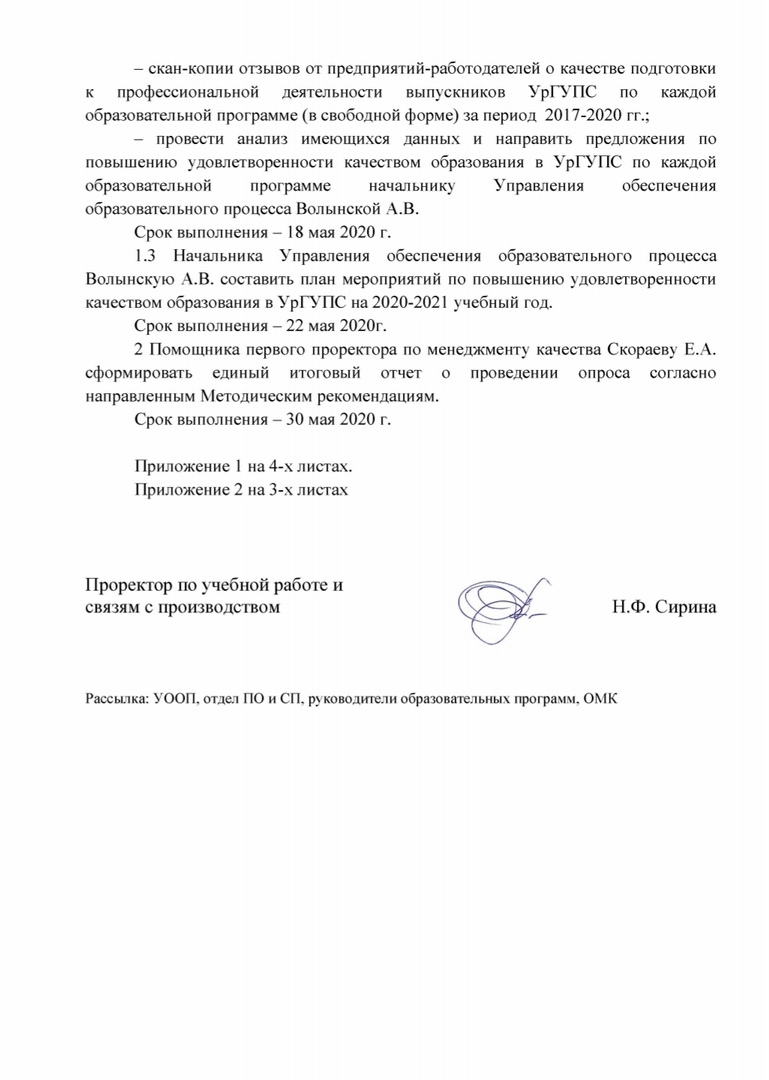 Результаты проведенного анкетирования выпускников УрГУПСАнкетирование проводилось в дистанционной форме с 28.04-15.05.2020 г., в котором приняли участие 555 человек – выпускников УрГУПС с период с 2017 по 2019 г. На основании полученных ответов респондентов построены таблицы и диаграммы, представлены выводы.Вопрос 1. Укажите образовательную программу, по которой Вы закончили обучение?По представленным данным построены диаграммы в координатах: количество ответивших на вопрос – предлагаемый вариант ответаИнтерпретацию ответов выпускников-респондентов проведем по условно выделенным уровням анкеты. Первый уровень вопросов анкетирования отражает характеристику (портрет) выпускников УрГУПС: большинство из респондентов – выпускники 2019 и 2018 года - ок 70%; очной формы обучения – 89%; около 55 % респондентов - это молодые люди (юноши), т.е чуть больше половины всех опрошенных; выпускники УрГУПС проживают в регионе присутствия Университета – 76%. Поступившие на обучение - это, в своем большинстве, выпускники школ – 78% и после учебы в колледже ок. 20%.  На вопрос о продолжении обучения респонденты дали ответ о законченности своего образования – 37%, «не определились» – 40%. Второй уровень вопросов о качестве подготовки в УрГУПС. Более 72 % опрошенных выпускников «полностью» или «в «основном» считают, что сформированные компетенции при обучении в УрГУПС соответствуют выполняемой профессиональной деятельности. Около 65% респондентов оценивают высоко полученные в УрГУПС теоретические знания и практические навыки, около 24% отвечают, что их навыки соответствуют «частично», «полностью не соответствую» - дают ответ ок. 9% респондентов. В качестве обобщенной оценки качества полученного образования можем принять ответ о том, около 76 % опрошенных выпускников удовлетворены своей профессиональной деятельностью (вопрос №16).Третий уровень вопросов о трудоустройстве и восприятии успешности своего обучения для профессиональной деятельности. На вопрос о трудоустройстве по полученной специальности, 54% респондентов дали утвердительный ответ, работают по другой специальности -23 %, «вопрос с трудоустройством не решен» - дали ответ 16% респондентов. На вопросы о соответствии заработной платы респонденты дали следующие ответы:Считают полученное образование в УрГУПС востребованным в регионе проживания – 82% выпускников УрУПС, принявших участие в анкетировании (вопрос№19).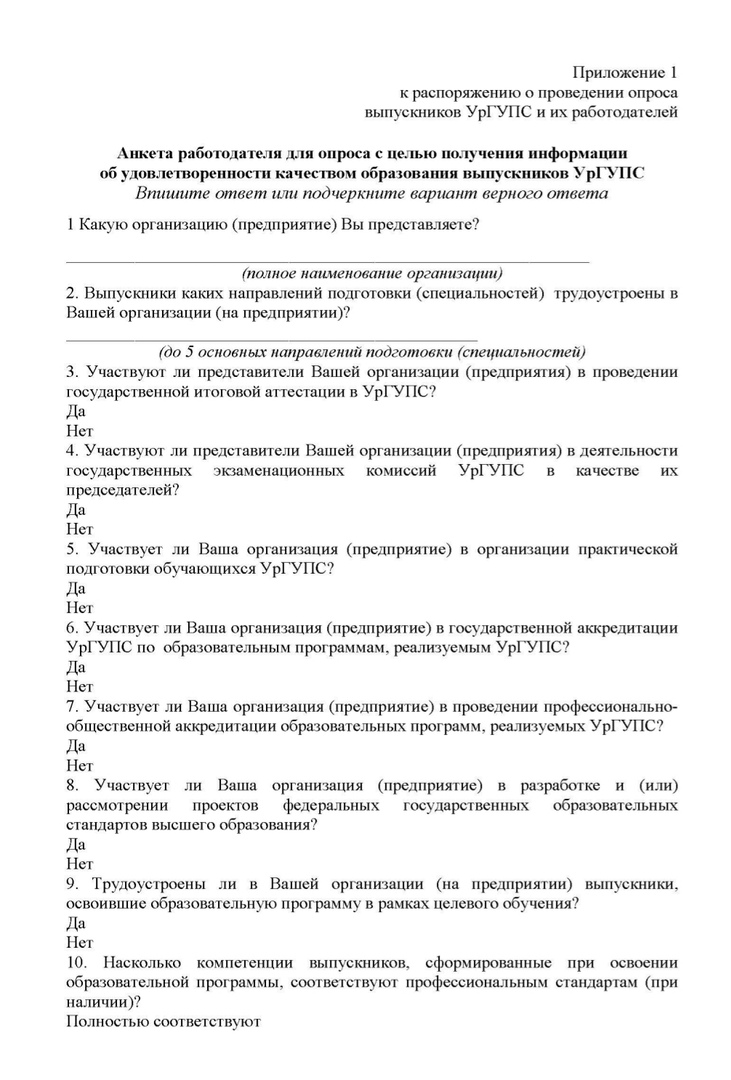 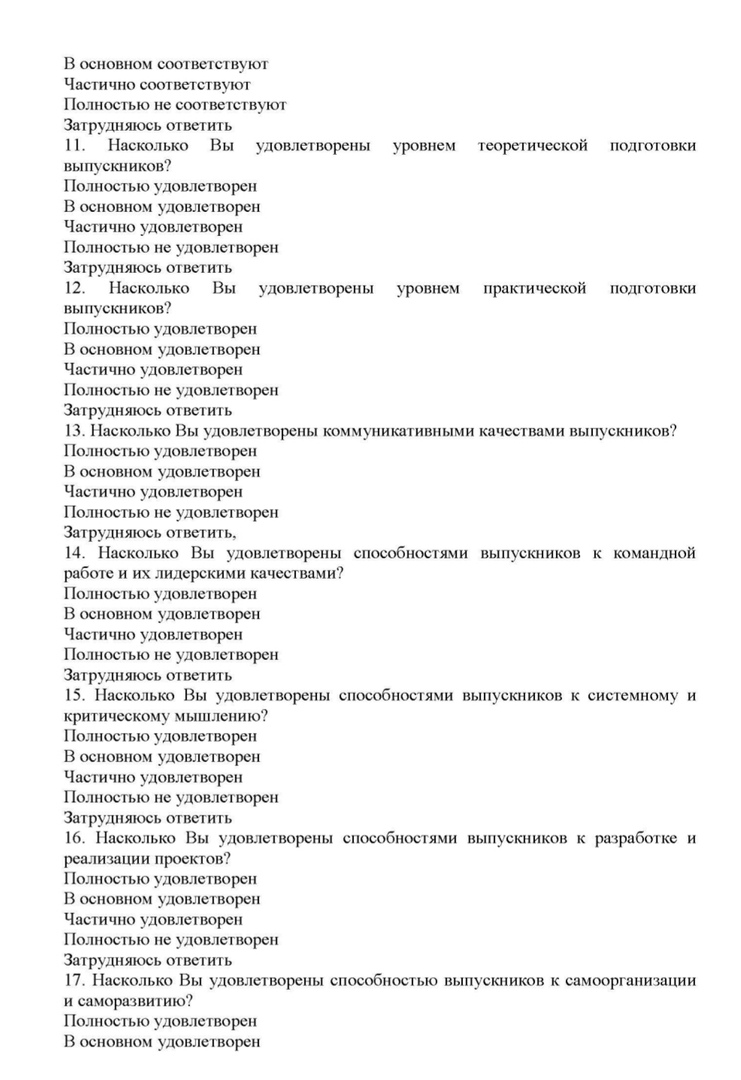 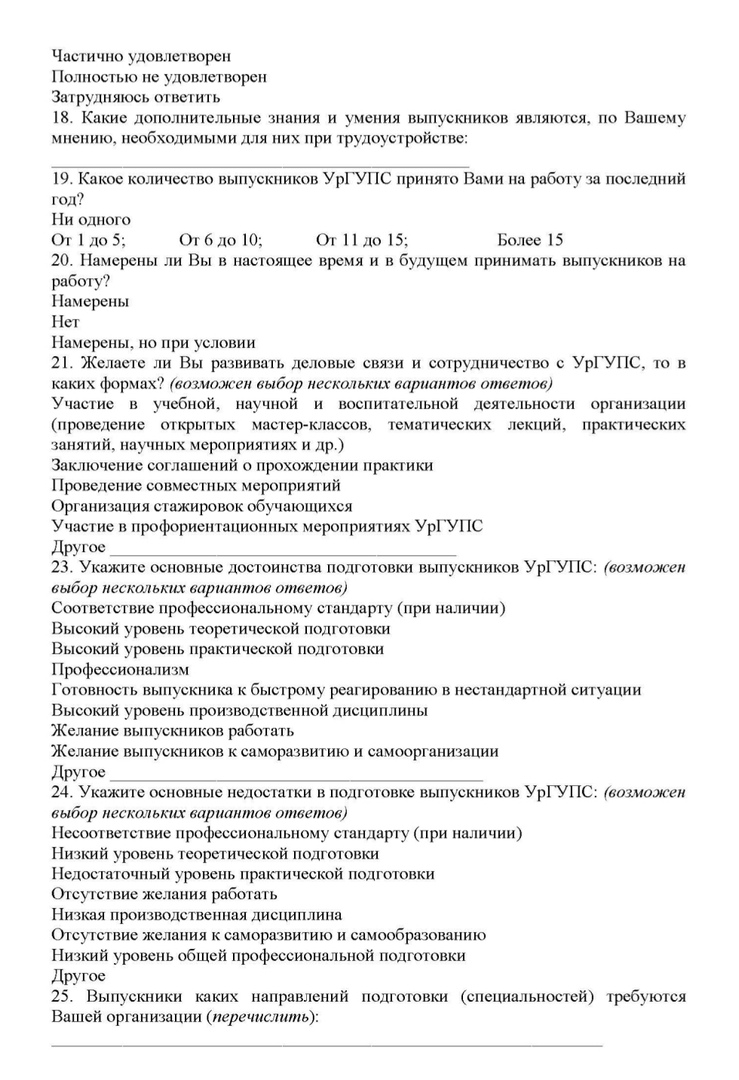 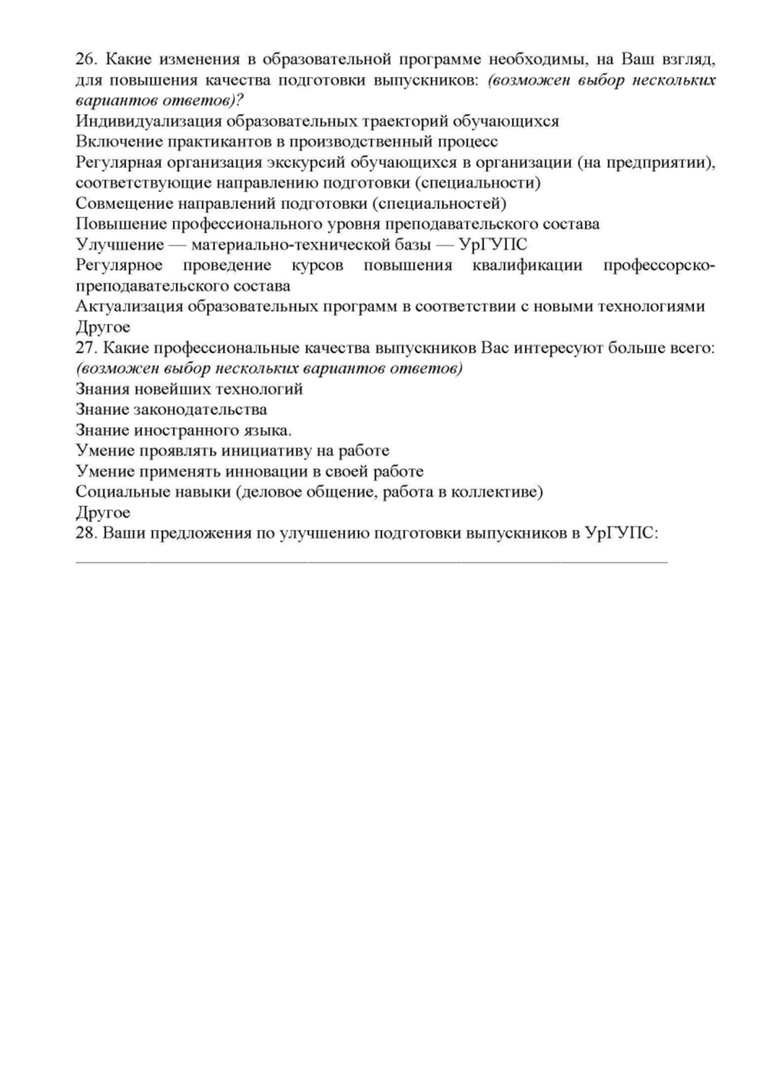 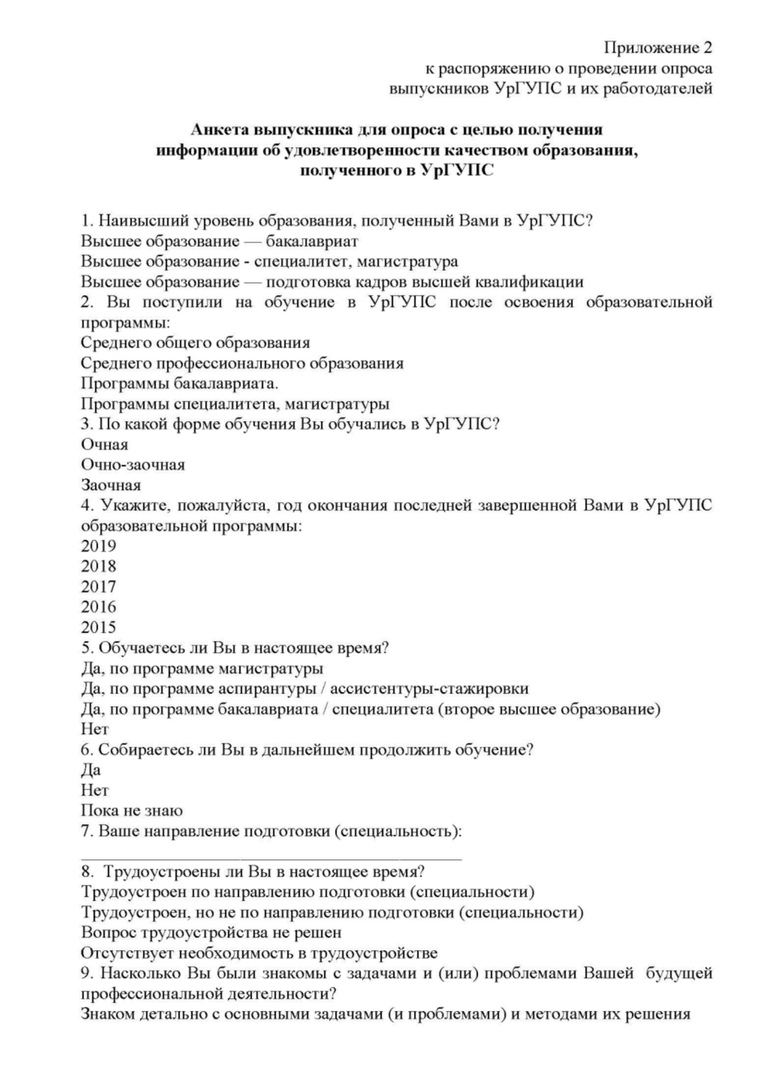 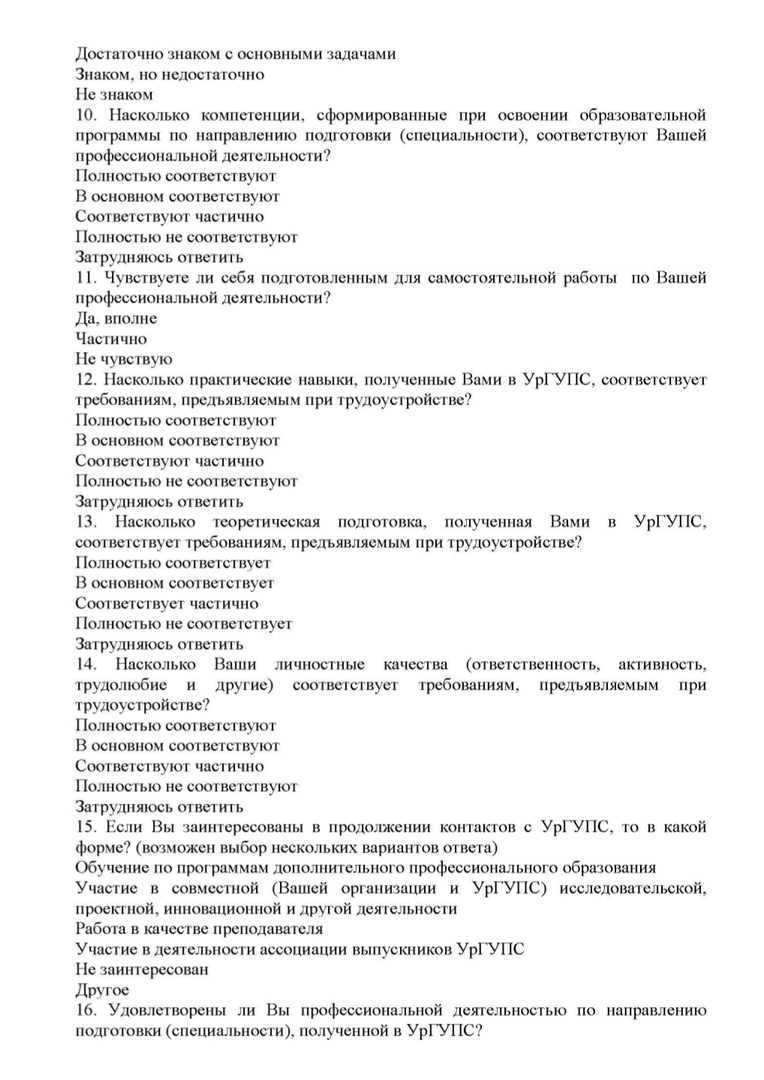 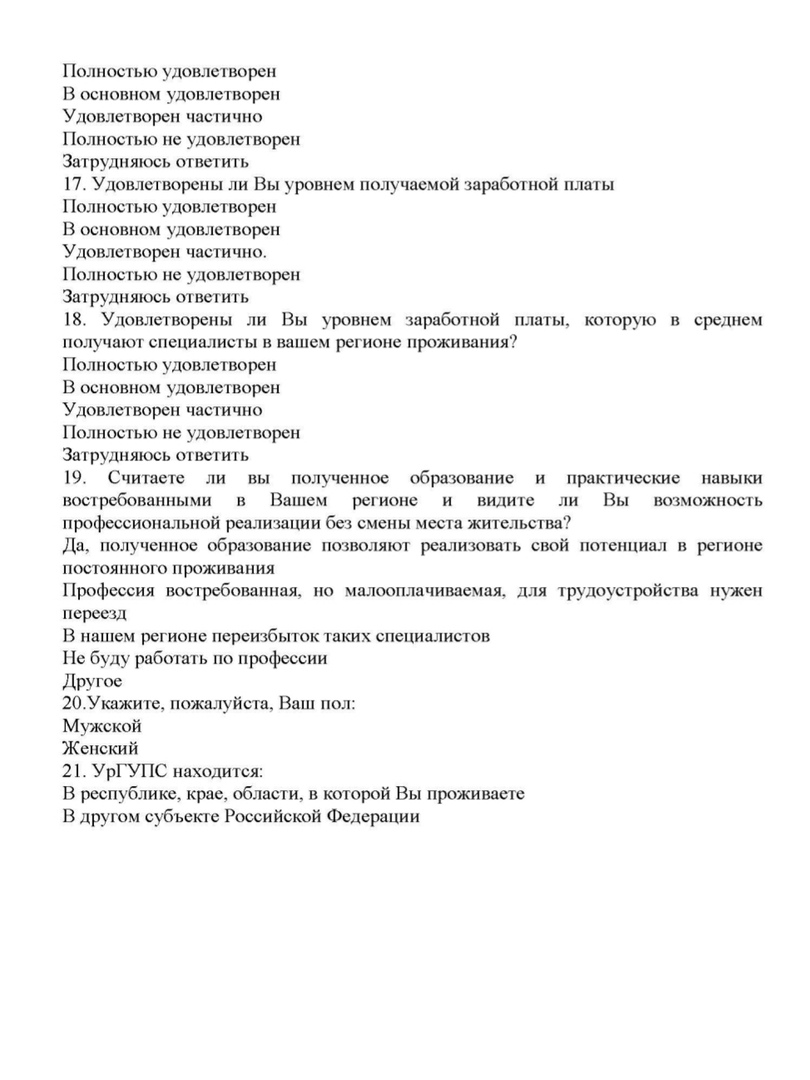 Образовательная программа УрГУПСКол-во выпускников, прошедших анкетирование08.03.01 Строительство 708.04.01 Строительство 809.03.02 Информационные системы и технологии на железнодорожном транспорте 1210.03.01 Информационная безопасность 1310.04.01 Информационная безопасность 1013.03.02 Электроэнергетика и электротехника 1223.05.05 Системы обеспечения движения поездов (Электроснабжение железных дорог) 4113.04.02 Электроэнергетика и электротехника 1913.06.01 Электро- и теплотехника 215.03.06 Мехатроника и робототехника 815.04.06 Мехатроника и робототехника 620.03.01 Техносферная безопасность 2520.04.01 Техносферная безопасность 1823.03.01 Технология транспортных процессов 4523.03.03 Эксплуатация транспортно-технологических машин и комплексов 3038.03.01 Экономика 1638.04.01 Экономика 1638.06.01 Экономика 638.03.02 Менеджмент 643.03.02 Туризм 238.04.02 Менеджмент 338.03.03 Управление персоналом 2338.04.03 Управление персоналом 1823.05.03 Подвижной состав железных дорог (Вагоны)3723.05.03 Подвижной состав железных дорог (Высокоскоростной наземный транспорт) 1023.05.04 Эксплуатация железных дорог (Грузовая и коммерческая работа) 1323.04.01 Технология транспортных процессов 423.05.04 Эксплуатация железных дорог (Магистральный транспорт) 3827.06.01 Управление в технических системах 323.05.05 Системы обеспечения движения поездов (Автоматика и телемеханика на железнодорожном транспорте) 2323.05.05 Системы обеспечения движения поездов (Телекоммуникационные системы и сети железнодорожного транспорта) 1423.05.06 Строительство железных дорог, мостов и транспортных тоннелей (Мосты) 2423.05.06 Строительство железных дорог, мостов и транспортных тоннелей (Управление техническим состоянием железнодорожного пути) 1409.06.01 Информатика и вычислительная техника 323.06.01 Техника и технологии наземного транспорта 523.05.03 Электрический транспорт железных дорог 21Вопрос анкетыОтветы респондентовОтветы респондентовОтветы респондентовОтветы респондентовПолностью соответствуеВ основном соответствуетСоответствуетчастичноНе соответствуеУдовлетворены ли Вы уровнем получаемой  заработной платы?21%31%23%9%Удовлетворены ли Вы уровнем  заработной платы, которую получают специалисты Вашего региона?20%33%28%12%